A 2.2 Ich falte rechte Winkel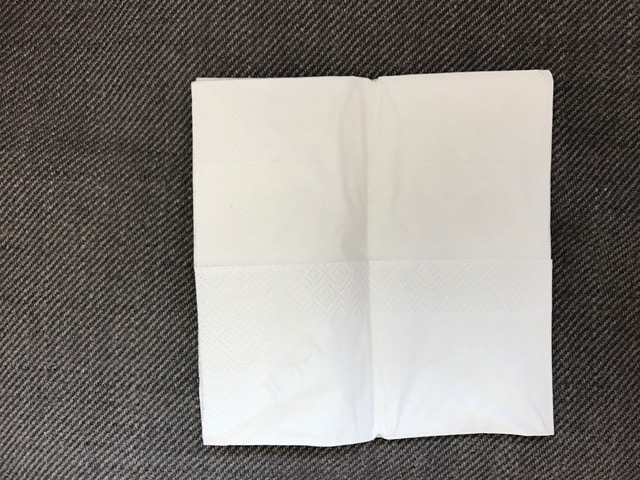 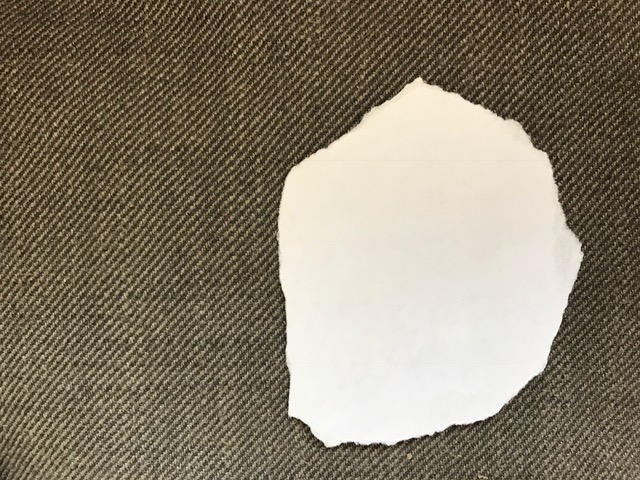 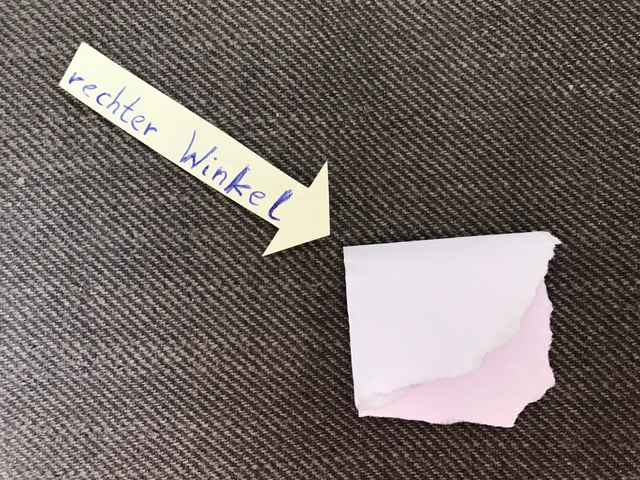 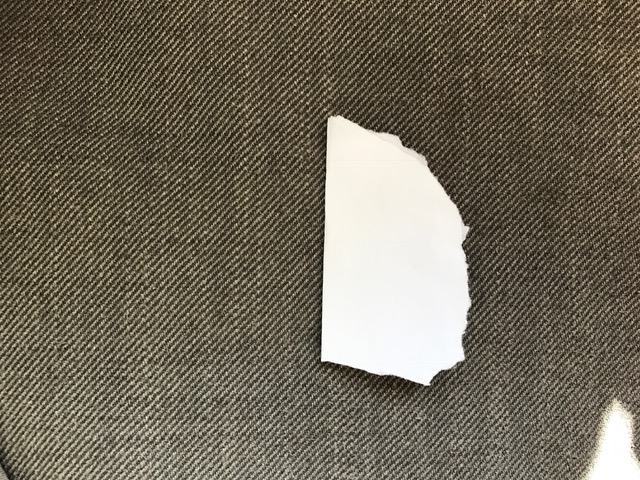 LehrerinformationZielgruppe: Schülerinnen und Schüler in den zieldifferenten Bildungsgängen Kompetenzerwartung und Bezug zum Lehrplan: Diese Aufgabe trägt zur Förderung der folgenden Kompetenzen bei, die laut Kernlehrplan für die Hauptschule in NRW am Ende der jeweils angegebenen Jahrgangsstufe erreicht sein sollen, wobei die prozessbezogenen Kompetenzen generell ab Beginn der Jahrgangsstufe 5 gefördert werden.Prozessbezogene Kompetenzen:Werkzeuge nutzen: Die Schülerinnen und Schüler nutzen verschiedene (nicht-digitale) Werkzeuge für mathematisches Arbeiten. Inhaltsbezogene Kompetenzen:Bis Ende Jahrgangsstufe 6:Geometrie – ebene und räumliche Strukturen nach Maß und Form erfassen können: Die Schülerinnen und Schüler können mit den Grundbegriffen der ebenen und räumlichen Geometrie arbeiten […] und Winkel von ebenen Figuren messen […] und schätzen. In Bezug auf die  Kompetenzerwartungen am Ende der Klasse 4 im Lehrplan für die  Grundschule erfolgt eine Förderung der folgenden Kompetenzen:Inhaltsbezogene Kompetenzen:Raum und Form – Ebene Figuren: Die Schülerinnen und Schüler […] verwenden Fachbegriffe wie […] „rechter Winkel“ […].Didaktischer Kommentar:
Die Schülerinnen und Schüler konstruieren einen rechten Winkel, indem sie ein Stück Papier nach Anleitung falten.Impulse zur Binnendifferenzierung/zum zieldifferenten Lernen:Die Übung kann sowohl alleine als auch mit einem Partner durchgeführt werden. Die Faltanleitung kann bei einigen Schülerinnen und Schülern zu Verständnisschwierigkeiten führen. Hier bietet sich folgendes Vorgehen an:
- die einzelnen Schritte vormachen
- die Schritte von den Lernenden nachvollziehen und nachfalten lassen.Material:Papier, Geodreieck 